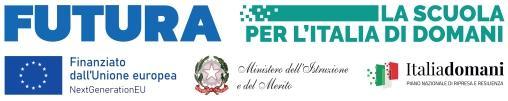 ALLEGATO A) “DOMANDA DI PARTECIPAZIONE”Piano nazionale di ripresa e resilienza - Missione 4: Istruzione e ricerca- Componente 1 Potenziamento dell'offerta dei servizi di istruzione: dagli asili nido all'università – Investimento 1.4: Intervento straordinario finalizzato alla riduzione dei divari territoriali nelle scuole secondarie di primo e di secondo grado e alla lotta alla dispersione scolastica Azioni di prevenzione e contrasto della dispersione scolastica (D.M. 170/2022)Codice progetto PNRR M4C1I1.4-2022-981-P-21689CUP: E34D22006850006 Titolo “A scuola è meglio!” Al Dirigente ScolasticoIstituto Comprensivo Posatora Piano ArchiOGGETTO: AVVISO di SELEZIONE per DOCENTE ESPERTO per la realizzazione di n. 1 Percorso di potenziamento delle competenze di base, di motivazione e accompagnamento – L2 DOMANDA DI PARTECIPAZIONEIl sottoscritto _____________________________________, nato a ___________il__________, C.F.__________________________, residente in ______________________________________, tel_________________ Fax________________, PEO ___________________________________, PEC_______________________________, in qualità di_______________________________________________________________________________C H I E D Edi essere ammesso/a a partecipare alla procedura per la selezione di esperti esterni:per il conferimento di incarico per il profilo di docente esperto per Percorso di potenziamento delle competenze di base, di motivazione e accompagnamento, per il progetto PNRR Missione 4: Istruzione e ricerca- Componente 1 Potenziamento dell'offerta dei servizi di istruzione: dagli asili nido all'università – Investimento 1.4: Intervento straordinario finalizzato alla riduzione dei divari territoriali nelle scuole secondarie di primo e di secondo grado e alla lotta alla dispersione scolastica Azioni di prevenzione e contrasto della dispersione scolastica (D.M. 170/2022)Codice progetto PNRR M4C1I1.4-2022-981-P-21689 CUP: E34D22006850006 Titolo: “A scuola è meglio!”In particolare, si candida per la seguente attività da svolgersi nell’anno scolastico 2023-2024, salvo cause non imputabili all’amministrazione, in orario curricolare e comunque non di servizio: Allega la seguente documentazione: Curriculum vitae in formato europeo firmato in calce;Copia fotostatica non autenticata di un documento d’identità in corso di validità del sottoscrittore, con firma in calce del dichiarante, Autodichiarazione resa ai sensi del D.P.R. 445/2000 (ALLEGATO B) “Dichiarazione sostitutiva di atto notorio”, debitamente compilata e sottoscritta attestante l’inesistenza delle cause di esclusione;Dichiarazione di inesistenza di causa di incompatibilità, di conflitto di interessi e di astensione firmata in calce (ALLEGATO C)......................, lì .........                                                                                                             Firma                                                                                                       _________________________________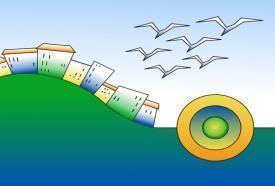 ISTITUTO COMPRENSIVO “POSATORA - PIANO ARCHI”		Scuola Infanzia – Primaria – Secondaria 1°grado		Via Urbino, 22 - 60126 ANCONA Tel. 071 894992 – 0712810464C.F. 80013030426 fattura elettronica-codice univoco dell’ufficio: UFW2CUSito web: www.icposatorapianoarchi.edu.ite-mail: anic81800a@istruzione.it – anic81800a@pec.istruzione.it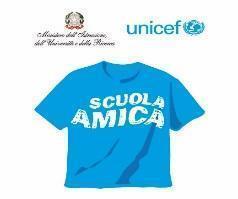 Potenziamento delle competenze di baseProfessionalitàOreModalitàPercorsiL21 docente esperto25curricularescuola F. Podesti, via Fanti 10[ ]